PHILIPPINES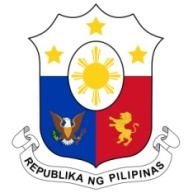 Human Rights CouncilWorking Group on the Universal Periodic Review30th Session, 3rd CycleUPR of GERMANYSalle XX, Palais des Nations, Geneva 						8 May 2018Thank you, Mister President.The Philippine delegation warmly welcomes the delegation of Germany and the presentation of its national report. The Philippines welcomes the improvements in the human rights situation in Germany, including the adoption of effective measures against human trafficking and ratification of several human rights conventions. We laud Germany’s recognition that human rights apply to all, including to all migrants regardless of their immigration status. We remain concern that migrants in irregular situations remain have limited access to non-emergency healthcare and other basic social services.  We submit the following recommendations:1. 	Ratify the ICRMW;  2. 	Take urgent steps to guarantee the right of every child born on German 	territory to 	be registered, irrespective of the migration status of the parents;3. 	Expand the mandate of the German Institute for Human Rights to include 	reception of complaints of violations of human rights against agents of   	state; and4. 	Ensure that all police and other law enforcement authorities are trained in 	combatting and protecting everyone against racism and discrimination.We wish Germany success in the continued implementation of its accepted recommendations. Thank you, Mr. President.